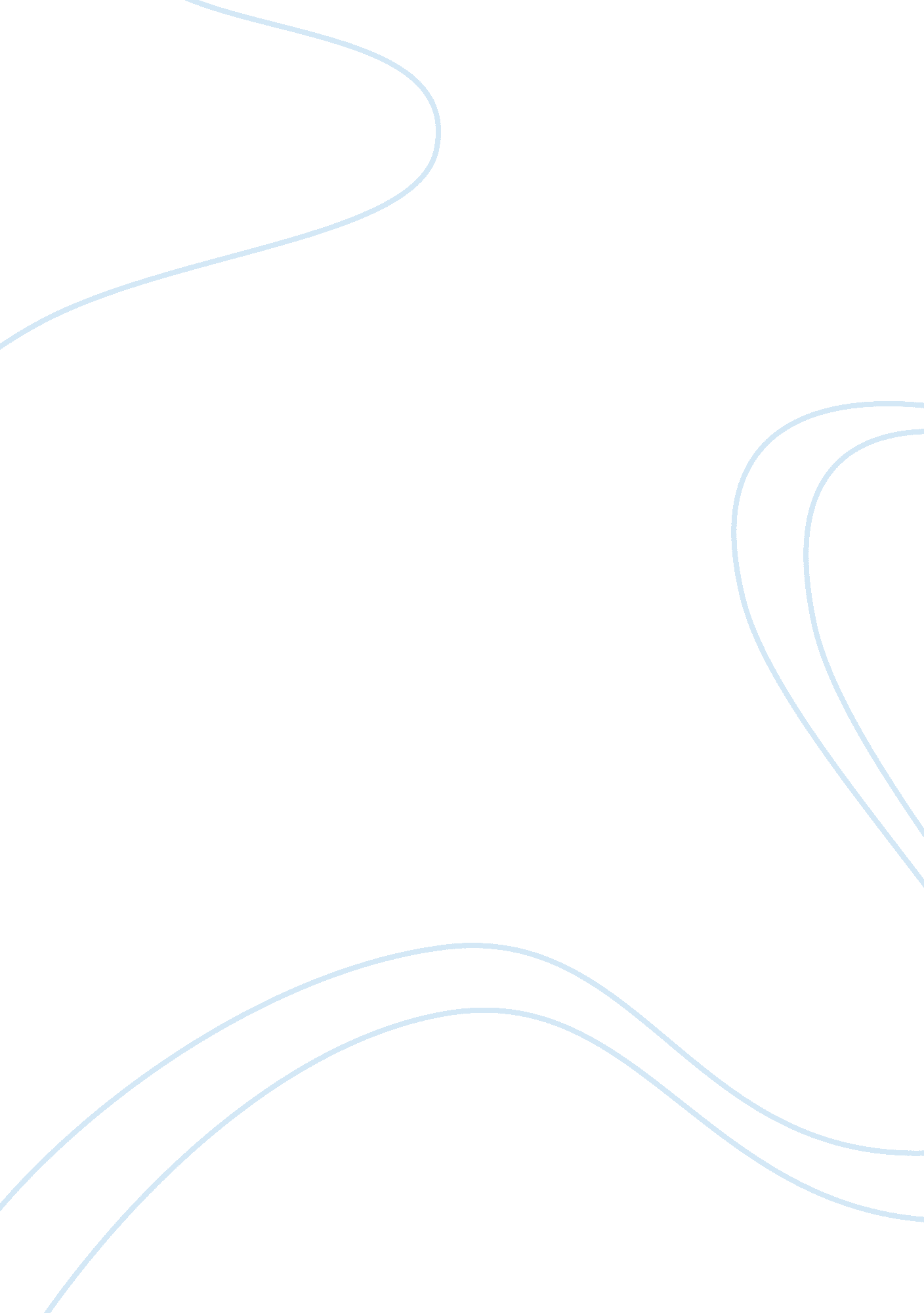 How time management skills can effect educational achievement education essayPhilosophy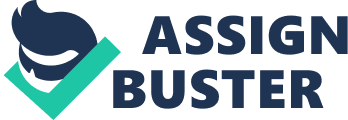 Time direction is really of import and it may really impact person 's overall public presentation and accomplishments. However, all of these are related by how persons manage their clip to accommodate their day-to-day life or to do it flux steadily with their modus operandis. Conducive scenes andenvironmentwill certainly advance positive results to the pupils, besides holding good talks given by their lectors. Nevertheless, pupils ' clip direction can be considered as one of the facet that can travel a pupil to be a good pupil. A good clip direction is critical for pupils to stand out. However, some of the pupils do non hold a good clip direction accomplishments that has negatively impact their life and their survey. The use of clip by pupils in higher instruction establishments is related to their day-to-day modus operandis and activities. Students ' clip direction can besides impactstressdegree of pupils as they need to get by with their undertakings and their personal errands. In educational establishments of Malaysia, clip direction has a function in finding how the pupils perform. This includes the pupils who are specialising in the instruction profession. Teaching profession is one of legion professions accepted widely throughout the whole universe. Due to this peculiar ground, higher acquisition establishments all around the universe nowadays provide classs which either closely or straight related to the learning profession. The acquisition establishments in Malaysia are non excluded. Here in Malaysia, higher learning establishment provides educational classs in assorted Fieldss of survey. Many larning establishments have their ain Faculty ofEducationto provide the demands and the pupils to foster their surveies in this peculiar field. Among these universities are Universiti Pendidikan Sultan Idris ( UPSI ) , Universiti Malaya ( UM ) , Universiti Malaysia Sarawak ( UNIMAS ) , International Islamic University Malaysia ( IIUM ) , Universitit Kebangsaan Malaysia ( UKM ) , Universiti Malaysia Sabah ( UMS ) , Universiti Putra Malaysia ( UPM ) , Universiti Sains Malaysia ( USM ) , Universiti Teknologi Malaysia ( UTM ) and Universiti Teknologi Mara ( UiTM ) . The pupils who are undergoing the classs under the Faculty of Education are being exposed to what they should cognize and fix for the educational field besides the cognition that they gain during category. All of the pupils are being trained in bettering both their cognition and besides their soft accomplishments. However, all of the pupils do non hold the same manner of pull offing their clip. This may hold an consequence both on theiracademicand societal life. In order to find how pupils manage their clip, a survey demand to be carried out among pupils who are taking the B. Ed. in Teaching English as a Second Language ( TESL ) programme at the Faculty of Education, UiTM Shah Alam. This survey is specifically for Part 8 or concluding semester pupils who are presently analyzing under the TESL programme. Statement of the Problem. Students in every university are different from one another, particularly in the manner they manage their clip. The manner of managing clip for each person is different in UiTM even though the classs taken are the same. Some of the pupils are even analyzing in the same category. Some category will hold the session of a peculiar topic in the forenoon and some possibly holding it in the afternoon or even later in the eventide. The clip allotment of the category may impact the pupils ' clip directions. In other words, pupils manage their clip to suit their demands and most of them pull off their clip by prioritising on what they want to make, instead than what they need to make. This consequences in the troubles of the pupils in executing their undertakings based on what they planned. Therefore, it is necessary to transport out a survey in order to find how pupils manage their clip, and how it affects their surveies. A survey demand to be conducted to happen out how the pupils manage their clip throughout their period of survey and how it may impact their surveies. The pupils are larning harmonizing to the timetable provided by the module that may or may non disrupt their common day-to-day activities. The pupils have different ways to pull off their clip to provide to their survey program. This survey is conducted to place portion 8 TESL pupils of UiTM clip direction and how it affects their surveies. Research Aims The chief aim of the research is to find the ways portion eight B. Ed. TESL ( Hons ) pupils in the Faculty of Education, Universiti Teknologi Mara ( UiTM ) , Section 17 Shah Alam, pull off their clip. The aims of this research are as stated below: 1. 2. 1 To cognize how the pupils manage their clip and their day-to-day modus operandi during their continuance of survey. This is chiefly to look into how pupils manage their clip throughout their survey which includes clip for both academic and personal activities. 1. 2. 2 To look into in what manner clip direction affects their surveies and public presentation. To detect how does pupils ' manner of pull offing clip affects their surveies and their public presentation. 1. 3 Research Questions This research is intended to reply the undermentioned inquiries: 1. 3. 1. How do the portion 8 B. Ed. TESL pupils manage their clip during their period of survey? 1. 3. 2. How do they get by with academic work load during their survey? 1. 4. 3. Do they hold equal clip for societal activities? 1. 4 Significance of Study The significances of this survey are: 1. 4. 1 To find how portion 8 B. Ed. TESL pupils of UiTM pull off their clip during their period of survey, including on how they manage their clip for academic activities and clip for socialising. This can be looked on how portion 8 B. Ed. TESL pupils make agreement of their clip, in which can be related on how they divide the clip for academic intents and besides the clip for their societal demands. This survey will detect how portion 8 B. Ed. TESL pupils of UiTM pull off their clip to accommodate their demand as pupils. 1. 4. 2 To raise the consciousness of portion 8 B. Ed. TESL pupils of UiTM on how they manage and spend clip for their modus operandis as pupils. The survey is of import for both pupils and the Faculty. It will convey benefits to the pupils who are non cognizant of how they spend or pull off their clip. The information collected in this survey can be used as a guideline to the pupils to fix a better manner to take their life or on how to pull off their clip decently. This besides will assist the pupils to do better clip direction for their academic and societal life. 1. 4. 3 To enable the university to form activities related to clip direction accomplishment and self-improvisations, in order to heighten the pupils clip direction both during and after their categories. The Faculty may besides utilize the informations collected to transport out activities related to clip direction in order to better whatever that should be improved about their clip direction. The pupils may besides do necessary alterations on how they spend their clip or reschedule their day-to-day modus operandi in order to accommodate their demands or even to increase their public presentation in survey. 1. 5 Restriction of the Study The restriction in this survey is on the figure of the respondents. For this survey, it would non be possible to obtain the information or information from all TESL pupils of UiTM. Due to that, the sample has been limited to portion 8 B. Ed. TESL pupils of UiTM in Section 17, Shah Alam, Selangor merely. 1. 6 Definition of Footings Several footings will be used throughout this survey. These footings are interrelated to one another and are used particularly when mentioning to the topics and the survey done. The footings used may be different in significance. 1. 6. 1 Time: Harmonizing to Merriam-Webster Collegiate lexicon, 11th Edition ; clip is defined as `` the measured or mensurable period during which an action, procedure, or status exist or continues '' . Time in this research refers to the activities of portion 8 TESL pupils of UiTM.. 1. 6. 2 Management: Harmonizing to Collin 's Cobuild Advanced Learner 's English Dictionary, New Edition 5th ( 2006 ) , direction carries the significance on the manner people control different parts of their life. 1. 6. 3Time Management: Based on the definition of clip and direction given above, clip direction can be said as the manner of how persons control their clip throughout their day-to-day life. In this survey, throughout their day-to-day life refers to clip direction applies to the period when portion 8 pupils are analyzing at UiTM subdivision 17, Shah Alam. 